RACHEL NADINE SPENCERSERVICIOS DE TRADUCCIÓN, CORRECCIÓN Y REDACCIÓNCASTELLANO–INGLÉS, CATALÁN–INGLÉST: 	(0034) 675 13 72 58E: 	rnspencer@hotmail.co.uk	rachelspencertranslations@gmail.com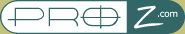 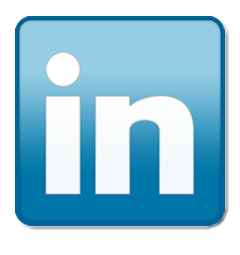 Diplomada en traducción de textos especializados, con más de cuatro años de experiencia. Ofrezco servicios de traducción, corrección y redacción de textos.AREAS DE ESPECIALIZACIÓN y trabajos orientativosINVESTIGACIÓN: charlas, publicaciones y comunicacionesEncargos sobre traducciones medievales de la Biblia al catalán.Presentación y plan de acción de los grupos de investigación del CIBERER (centro de investigación biomédica).Cartas de presentación para programas de doctorado.Resumen de los avances científicos españoles de los últimos anos.Ponencias sobre planificación urbana y city branding en Barcelona.EDUCACIÓN, FORMACIÓN: libros, software, exposiciones, videos, informesPaneles y folletos correspondientes a senderos didácticos (entorno fluvial y su conservación).Guiones para videos educativos (contaminación y reciclaje).Informe de evaluación del programa de formación de profesionales del sistema penitenciario iraquí en la UE.TEXTOS TÉCNICOS: informes, manuales, directricesInformes para una consultoría de sostenibilidad (calidad del aire interior y control de erosión).Proyectos hidrológicos para futuros parques eólicos.Propuestas detalladas para la incorporación de fuentes de energía renovable.Directrices derivadas de normas ISO y otras nacionales.